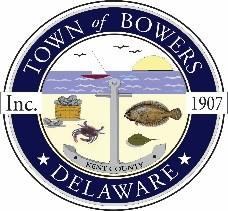 Town ofBowers3308MainSt. Frederica,DE19946(302)572-9000
Bowersbeach.delaware.govAGENDAThursday, December 14, 2017Regular meeting to be brought to order at 7:00pmPledge of AllegianceMeeting Minutes ApprovalTreasurer’s ReportApprovalCOMMITTEE REPORTSParks and Recreation PlanningStreetsBoard of AdjustmentsZoning Code RevisionsCode Enforcement ReportParking LotOLD BUSINESSDrainage/Parking Lot ProjectBeach Replenishment    KC Kent County Crime WatchN. Bayshore Drainage ProgressReitmeier PropertyNEW BUSINESSUpcoming Museum Events